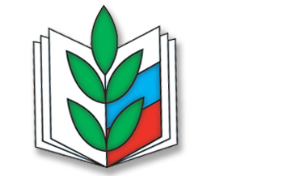 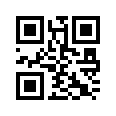 670001, Республика Бурятия, г. Улан-Удэ,  ул. Коммунистическая, д.49тел/факс 8 (3012) 21-03-95; 21-15-82 e-mail: 03@broprof.ru, сайт: www.broprof.ruЖалобаПостановлением Правительства Республики Бурятия № 156 от 2 апреля 2019 года «О внесении изменений в некоторые нормативные правовые акты Правительства Республики Бурятия» были внесены изменения в Постановление Правительства Республики Бурятия № 466 от 2 сентября 2013 года «О порядке предоставления мер социальной поддержки специалистам, проживающим, работающим в сельских населенных пунктах, рабочих поселках (поселках городского типа) на территории Республики Бурятия». В частности, изменения были внесены в Приложение № 2, определяющее порядок предоставления мер социальной поддержки в форме компенсации расходов на оплату жилых помещений, отопления и освещения педагогическим работникам образовательных организаций Республики Бурятия, проживающим и работающим в сельской местности.Считаем, что Правительством Республики Бурятия  при принятии нормативного правового акта -  Постановления Правительства Республики Бурятия № 156 от 2 апреля 2019 года «О внесении изменений в некоторые нормативные правовые акты Правительства Республики Бурятия» в части внесения изменений в Постановление Правительства Республики Бурятия № 466 от 2 сентября 2013 года «О порядке предоставления мер социальной поддержки специалистам, проживающим, работающим в сельских населенных пунктах, рабочих поселках (поселках городского типа) на территории Республики Бурятия»  нарушены нормы трудового законодательства и положения Регионального Соглашения № 01.08.-110-44/18 между Правительством Республики Бурятия, союзами работодателей Республики Бурятия и Союзом  «Объединение организаций профсоюзов Республики Бурятия» на 2018 – 2020 годы.В соответствии со ст. 23 Трудового кодекса РФ, социальное партнерство в сфере труда - система взаимоотношений между работниками (представителями работников), работодателями (представителями работодателей), органами государственной власти, направленная на обеспечение согласования интересов работников и работодателей по вопросам регулирования трудовых отношений и иных непосредственно связанных с ними отношений. Предоставление мер социальной поддержки педагогическим работникам, работающим и проживающим в сельской местности, непосредственно связано с их трудовой деятельностью.В соответствии с ч.1 ст. 24 Трудового кодекса РФ, основными принципами социального партнёрства являются равноправие сторон, уважение и учет интересов сторон, заинтересованность сторон в участии в договорных отношениях и содействие государства в укреплении и развитии социального партнерства на демократической основе. В целях реализации указанных принципов социального партнерства заключено и действует Региональное Соглашение № 01.08.-110-44/18 между Правительством Республики Бурятия, союзами работодателей Республики Бурятия и Союзом  «Объединение организаций профсоюзов Республики Бурятия» на 2018 – 2020 годы (далее – Региональное Соглашение). В соответствии с п.1.2. Регионального Соглашения стороны договорились осуществлять совместные консультации по вопросам бюджетной политики, совершенствования межбюджетных отношений, направленных на повышение уровня жизни населения. В соответствии с Разделом VI «Развитие системы социального партнерства» п.6.1. стороны обязались принимать решения по наиболее важным вопросам, включенным в настоящее Соглашение, после предварительного обсуждения на уровне республиканской трехсторонней комиссии по регулированию социально-трудовых отношений. В соответствии с п.6.2. стороны обязались проводить консультации по вопросам, представляющим взаимный интерес и не являющийся предметом Соглашения.Исходя из необходимости более четкого разделения ответственности за выполнение взятых обязательств, стороны договорились предоставлять друг другу возможность участвовать на всех уровнях в рассмотрении вопросов как содержащихся в Соглашении, так и других, представляющих взаимный интерес. Стороны взяли обязательства по информированию друг друга о принимаемых решениях по социально-экономическим вопросам (п.8.3. Регионального Соглашения).В нарушение указанных пунктов Регионального Соглашения,  Правительство Республики Бурятия не обеспечило информирование профсоюзной стороны о принимаемых решениях в части изменения Порядка предоставления мер социальной поддержки в форме компенсации расходов на оплату жилых помещений, отопления и освещения педагогическим работникам образовательных организаций Республики Бурятия, проживающим и работающим в сельской местности, затрагивающих социально – экономические интересы специалистов, работающих и проживающих в сельской местности. Тем самым, профсоюзная сторона была лишена возможности донести и обсудить свою позицию по предлагаемым изменениям.В соответствии с ч.1 ст. 27 Трудового кодекса РФ социальное партнерство осуществляется в форме взаимных консультаций (переговоров) по вопросам регулирования трудовых отношений и иных непосредственно связанных с ними отношений, обеспечения гарантий трудовых прав работников и совершенствования трудового законодательства и иных нормативных правовых актов, содержащих нормы трудового права.Поскольку имеется факт нарушения норм трудового законодательства и положений Регионального Соглашения № 01.08.-110-44/18 между Правительством Республики Бурятия, союзами работодателей Республики Бурятия и Союзом  «Объединение организаций профсоюзов Республики Бурятия» при принятии нормативно-правового акта - Постановления Правительства Республики Бурятия № 156 от 2 апреля 2019 года «О внесении изменений в некоторые нормативные правовые акты Правительства Республики Бурятия», прошу принять меры прокурорского реагирования.          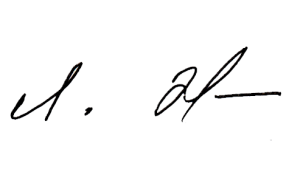  Председатель  						         Л.Д. Жанаеваисп. Е.В. Крашенинниковтел. (3012) 21-47-64